
NEW PATIENT REGISTRATION FORM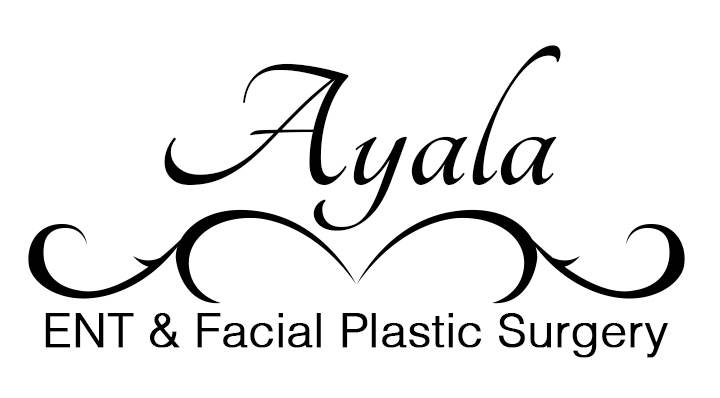 All patients MUST  provide some form of identification Complete this section only if the patient is a minor (Responsible party)Insurance & Subscriber Information____________________________________________			____________________Signature of Patient, Parent  or Legal Guardian	                             		Date Patient Preferences Regarding Communication of PHI & HIPAA (Patient Health Information)Preferred Method of CommunicationApproved HIPAA ContactsThe duration of this authorization is indefinite unless otherwise revoked in writing.  I understand that requests for health information from persons not listed on this form will require my specific authorization prior to the disclosure of any health information. _________________________________________________Patient Name (Please Print)_________________________________________________		___________________________Signature of Patient, Parent, or Legal Guardian			               DateConsent to Treat & Financial ResponsibilityPlease read and sign the following StatementsFinancial Policy and Responsibility Address (Street or Box)Address (Street or Box)Address (Street or Box)Address (Street or Box)Address (Street or Box)Address (Street or Box)Address (Street or Box)Address (Street or Box)CityCityCityCityCityStateStateZip Code Home PhoneHome PhoneWork PhoneWork PhoneWork PhoneCell PhoneCell PhoneCell PhoneCell PhoneCell PhoneEmailEmailEmailEmailEmailEmailSex (check one)□ Male    □ FemaleDate of BirthDate of BirthDate of BirthAgeAgeAgeSocial SecuritySocial SecuritySocial SecuritySocial SecuritySocial SecurityDriver LicenseDriver LicenseDriver LicenseDriver LicenseMarital Status (check one)□ Single     □ Married     □ Divorced     □ WidowedMarital Status (check one)□ Single     □ Married     □ Divorced     □ WidowedMarital Status (check one)□ Single     □ Married     □ Divorced     □ WidowedMarital Status (check one)□ Single     □ Married     □ Divorced     □ WidowedMarital Status (check one)□ Single     □ Married     □ Divorced     □ WidowedMarital Status (check one)□ Single     □ Married     □ Divorced     □ WidowedMarital Status (check one)□ Single     □ Married     □ Divorced     □ WidowedSpouse’s Name (if applicable)Spouse’s Name (if applicable)Spouse’s Name (if applicable)Spouse’s Name (if applicable)Spouse’s Name (if applicable)Spouse’s Name (if applicable)Spouse’s Name (if applicable)Spouse’s Name (if applicable)Spouse’s Name (if applicable)Employer NameEmployer NameEmployer NameEmployer NameEmployer NameEmployer NameEmployer NameEmployer AddressEmployer AddressEmployer AddressEmployer AddressEmployer AddressEmployer AddressEmployer AddressEmployer AddressEmployer AddressPrimary Care Physician NamePrimary Care Physician NamePrimary Care Physician NamePhonePhonePhonePhonePhonePhoneReferring Physician NameReferring Physician NameReferring Physician NameReferring Physician NameReferring Physician NamePhonePhoneHow did you hear about our physician: □ Community Event Referral      □ Direct email      □ ER     □  Established patient     □ Family/ Friend     □ Hospital     □ Insurance     □ Internet/Website□ Location/ drive by   □  Newspaper    □ Physician Referral   □ Radio / TVHow did you hear about our physician: □ Community Event Referral      □ Direct email      □ ER     □  Established patient     □ Family/ Friend     □ Hospital     □ Insurance     □ Internet/Website□ Location/ drive by   □  Newspaper    □ Physician Referral   □ Radio / TVHow did you hear about our physician: □ Community Event Referral      □ Direct email      □ ER     □  Established patient     □ Family/ Friend     □ Hospital     □ Insurance     □ Internet/Website□ Location/ drive by   □  Newspaper    □ Physician Referral   □ Radio / TVHow did you hear about our physician: □ Community Event Referral      □ Direct email      □ ER     □  Established patient     □ Family/ Friend     □ Hospital     □ Insurance     □ Internet/Website□ Location/ drive by   □  Newspaper    □ Physician Referral   □ Radio / TVHow did you hear about our physician: □ Community Event Referral      □ Direct email      □ ER     □  Established patient     □ Family/ Friend     □ Hospital     □ Insurance     □ Internet/Website□ Location/ drive by   □  Newspaper    □ Physician Referral   □ Radio / TVHow did you hear about our physician: □ Community Event Referral      □ Direct email      □ ER     □  Established patient     □ Family/ Friend     □ Hospital     □ Insurance     □ Internet/Website□ Location/ drive by   □  Newspaper    □ Physician Referral   □ Radio / TVHow did you hear about our physician: □ Community Event Referral      □ Direct email      □ ER     □  Established patient     □ Family/ Friend     □ Hospital     □ Insurance     □ Internet/Website□ Location/ drive by   □  Newspaper    □ Physician Referral   □ Radio / TVHow did you hear about our physician: □ Community Event Referral      □ Direct email      □ ER     □  Established patient     □ Family/ Friend     □ Hospital     □ Insurance     □ Internet/Website□ Location/ drive by   □  Newspaper    □ Physician Referral   □ Radio / TVHow did you hear about our physician: □ Community Event Referral      □ Direct email      □ ER     □  Established patient     □ Family/ Friend     □ Hospital     □ Insurance     □ Internet/Website□ Location/ drive by   □  Newspaper    □ Physician Referral   □ Radio / TVHow did you hear about our physician: □ Community Event Referral      □ Direct email      □ ER     □  Established patient     □ Family/ Friend     □ Hospital     □ Insurance     □ Internet/Website□ Location/ drive by   □  Newspaper    □ Physician Referral   □ Radio / TVHow did you hear about our physician: □ Community Event Referral      □ Direct email      □ ER     □  Established patient     □ Family/ Friend     □ Hospital     □ Insurance     □ Internet/Website□ Location/ drive by   □  Newspaper    □ Physician Referral   □ Radio / TVHow did you hear about our physician: □ Community Event Referral      □ Direct email      □ ER     □  Established patient     □ Family/ Friend     □ Hospital     □ Insurance     □ Internet/Website□ Location/ drive by   □  Newspaper    □ Physician Referral   □ Radio / TVHow did you hear about our physician: □ Community Event Referral      □ Direct email      □ ER     □  Established patient     □ Family/ Friend     □ Hospital     □ Insurance     □ Internet/Website□ Location/ drive by   □  Newspaper    □ Physician Referral   □ Radio / TVHow did you hear about our physician: □ Community Event Referral      □ Direct email      □ ER     □  Established patient     □ Family/ Friend     □ Hospital     □ Insurance     □ Internet/Website□ Location/ drive by   □  Newspaper    □ Physician Referral   □ Radio / TVHow did you hear about our physician: □ Community Event Referral      □ Direct email      □ ER     □  Established patient     □ Family/ Friend     □ Hospital     □ Insurance     □ Internet/Website□ Location/ drive by   □  Newspaper    □ Physician Referral   □ Radio / TVHow did you hear about our physician: □ Community Event Referral      □ Direct email      □ ER     □  Established patient     □ Family/ Friend     □ Hospital     □ Insurance     □ Internet/Website□ Location/ drive by   □  Newspaper    □ Physician Referral   □ Radio / TV□ Employed    □ Retired    □ Unemployed     □ Student    □ Child   □ Disabled  □ Employed    □ Retired    □ Unemployed     □ Student    □ Child   □ Disabled  □ Employed    □ Retired    □ Unemployed     □ Student    □ Child   □ Disabled  □ Employed    □ Retired    □ Unemployed     □ Student    □ Child   □ Disabled  □ Employed    □ Retired    □ Unemployed     □ Student    □ Child   □ Disabled  □ Employed    □ Retired    □ Unemployed     □ Student    □ Child   □ Disabled  □ Employed    □ Retired    □ Unemployed     □ Student    □ Child   □ Disabled  □ Employed    □ Retired    □ Unemployed     □ Student    □ Child   □ Disabled  □ Employed    □ Retired    □ Unemployed     □ Student    □ Child   □ Disabled  □ Employed    □ Retired    □ Unemployed     □ Student    □ Child   □ Disabled  □ Employed    □ Retired    □ Unemployed     □ Student    □ Child   □ Disabled  □ Employed    □ Retired    □ Unemployed     □ Student    □ Child   □ Disabled  □ Employed    □ Retired    □ Unemployed     □ Student    □ Child   □ Disabled  □ Employed    □ Retired    □ Unemployed     □ Student    □ Child   □ Disabled  □ Employed    □ Retired    □ Unemployed     □ Student    □ Child   □ Disabled  □ Employed    □ Retired    □ Unemployed     □ Student    □ Child   □ Disabled  Pharmacy Information NamePharmacy Information NamePharmacy Information NamePharmacy Information NamePharmacy Information NamePharmacy Information NameCityCityCityCityCityPhonePhonePhonePhonePhoneResponsible Party Last NameResponsible Party Last NameResponsible Party Last NameFirst NameFirst NameFirst NameFirst NameMiddle NameMiddle NameMiddle NameRelationship to PatientAddress (Street or Box)Address (Street or Box)Address (Street or Box)Address (Street or Box)CityCityCityCityCityStateZipHome PhoneHome PhoneWork PhoneWork PhoneWork PhoneWork PhoneWork PhoneWork PhoneCell PhoneCell PhoneCell PhoneSex(check one)□ Male   □ FemaleDate of BirthDate of BirthDate of BirthDate of BirthAgeSocial SecuritySocial SecuritySocial SecuritySocial SecurityDriver LicensePrimary Insurance CompanyPrimary Insurance CompanyEffective Date Effective Date Effective Date Secondary Insurance CompanySecondary Insurance CompanyEffective Date Effective Date Effective Date Calims Mailing Address (Street or Box)Calims Mailing Address (Street or Box)Calims Mailing Address (Street or Box)Calims Mailing Address (Street or Box)Calims Mailing Address (Street or Box)Claims Mailing Address (Street or Box)Claims Mailing Address (Street or Box)Claims Mailing Address (Street or Box)Claims Mailing Address (Street or Box)Claims Mailing Address (Street or Box)CityStateStateZipZipCityStateStateZipZipPolicy ID NumberGroup NumberGroup NumberGroup NumberGroup NumberPolicy ID NumberGroup Number Group Number Group Number Group Number Subscriber Name (policy holder)Date of BirthDate of BirthDate of BirthDate of BirthSubscriber Name (policy holder)Date of BirthDate of BirthDate of BirthDate of BirthSubscriber Social SecurityRelationship to Patient Relationship to Patient Relationship to Patient Relationship to Patient Subscriber Social SecurityRelationship to PatientRelationship to PatientRelationship to PatientRelationship to PatientSubscriber EmployerWork PhoneWork PhoneWork PhoneWork PhoneSubscriber EmployerWork PhoneWork PhoneWork PhoneWork PhoneSubscriber Employer Address (Street or Box)Subscriber Employer Address (Street or Box)Subscriber Employer Address (Street or Box)Subscriber Employer Address (Street or Box)Subscriber Employer Address (Street or Box)Subscriber Employer Address (Street or Box)Subscriber Employer Address (Street or Box)Subscriber Employer Address (Street or Box)Subscriber Employer Address (Street or Box)Subscriber Employer Address (Street or Box)CityStateStateStateZipCityStateStateStateZip:  □ Home Phone     □ Work Phone     □ Cell Phone     □ Email      □ GuardianMy Preferred method of communication regarding my medical conditions is indicated below (Check One): □ Home Phone     □ Work Phone     □ Cell Phone     □ Email     □ Mail Letter     □ GuardianIf the above method of communication is by phone, please check the appropriate box below (Check one):□ Leave a message with detailed information:  □ Home Phone     □ Work Phone     □ Cell Phone □ Leave a message with a call back number only:  □ Home Phone     □ Work Phone     □ Cell Phone We may leave a message on:  □ your answering machine     □ Voice Mail     □Other: _____________________________Please note that you are responsible for any charges incurred in receiving our communications. For example; if you provide a cell phone number as a method of contact, then you are responsible for any charges by your mobile carrier for receiving calls or text messages from the clinic. Please let our office know if you have any special instructions or requests regarding our communication with you. For example; Please let us know if you would like for us to call you at a different phone number for a particular test result or if you do not want to be called at all. Keeping our patient’s information private is important to our Practice and by default we will only disclose information related to the patient’s Billing Account and Medical Conditions to the Patient or Legal Guardian.  If you want to add additional contacts (other than the patient or Legal Guardian) That Ayala Nasal & Sinus Institute is allowed to disclose this type of information to, please complete the fields below and select the appropriate checkboxes based on your approval for each person you list. In addition, please choose the person you would like Ayala Nasal & Sinus Institute to list as your Emergency Contact in the event an emergency situation was to take place at our office.____	_______________________________________        ____________________________          __________________________Contact Name                                                                             Relationship to Patient                               Contact Phone Number	□ Billing Account Information                                                 □ Medical Condition Information           □ Emergency Contact ____	_______________________________________        ____________________________          __________________________Contact Name                                                                             Relationship to Patient                               Contact Phone Number	□ Billing Account Information                                                 □ Medical Condition Information           □ Emergency Contact  I hereby authorize employees including Physicians, Physician assistants and other employees/staff members to render medical treatment(s) and evaluations and care for the patient indicated below. I hereby authorized by signing the patient treatment and procedures consent form and any other forms that may be deemed necessary. I hereby authorize all benefits and payments from my insurance company (companies) for services provided and rendered to be paid directly to Carlos Ayala, M.D. and Ayala ENT & Facial Plastic Surgery, PLLC. I further understand that I am responsable for any charges not covered by my insurance company and/or companies , including Medicare. I also hereby authorize the reléase of any information concerning my health care, advice and treatment provided for the purpose of evaluation and administering claims for insurance benefits. I permit a copy of this authorization to be used in place of my original consent and signature. The duration of this consent is indefinite and continues until revoked in writing.I understand that my insurance plan(s) MAY NOT cover the total cost of treatment(s) due to the nature of the insurance plan or that some treatment(s) MAY NOT be considered medically necessary by the insurance Company and that I am responsable for any co-payment, deductible and other charges not covered by primary or secondary insurance plan(s). MEDICARE PATIENTS: I understand that I am responsable for the deductible and the co-payment applied to my medicare insurance coverage. _________________________________________________Patient Name (Please Print)_________________________________________________		___________________________Signature of Patient, Parent, or Legal Guardian			               DateComplete this section ONLY if the patient is a minor I consent for ______________________________________ to authorize evaluation and treatment for the patient identified above when I am not available. I understand that this authorizes the foregoing person(s) to consent to medical and surgical procedures for the patient. The duration of this consent is indefinite and continues until revoked in writing. _________________________________________________		___________________________Signature of Patient, Parent, or Legal Guardian			               DateIn order to ensure insurance benefit coverage for any services rendered, it is imperative that the patient provide a current insurance card at each office visit. If insurance verification and coverage cannot be determined prior to the visit, payment will be requested at the time of service. Please be advised that the eligibility and benefit information supplied by your insurance company is only an estimate and is not a guarantee of payment by the insurer. Actual benefits are subject to all plan terms, definitions, limitations and exclusions in effect on the date of service. Ayala ENT & Facial Plastic Surgery and Ayala Nasal Sinus Institute/Ayala Plastic Surgery Institute will submit your claim/bill to your insurance company for services performed by our Medical providers or at our medical facilities; however, it is ultimately the patient’s responsibility to pay for any and all services provided.If the patient’s insurance plan requires a referral from the patient’s primary care physician (PCP), it is the patient’s responsibility to secure the referral. In addition, please be aware that not all medical facilities participate in each patient’s insurance policy; therefore, the patient should verify facilities participation with their insurance prior to scheduling diagnostic, ancillary or specialty care conducted outside of Ayala ENT & Facial Plastic Surgery and Ayala Nasal Sinus Institute/Ayala Plastic Surgery Institute. Ayala ENT & Facial Plastic Surgery and Ayala Nasal Sinus Institute/Ayala Plastic Surgery Institute, is not responsible for verifying benefits for hospitals, anesthesia or any other outside ancillary services or facilities.Co-payments and deductibles are due at time of service. For your convenience, payments can be made via cash, money order, Visa, MasterCard, Discover or American Express. When necessary, our business office is happy to assist patients in making special payment arrangements for unexpected and emergency services. State law requires that insurance companies pay most claims within 45 days of submission. If there is difficulty processing any claim(s) submitted, we may ask for your assistance working with your health care plan provider. It is veryimportant that you respond promptly to any inquiries from your insurance company since failing to do so could result in a delay of claim coverage. You may have a credit balance on your account after your insurance processes payment for today’s visit.  This would occur if you overpaid your deductible and/or coinsurance. By signing below you are allowing for us to retain any amount less than $10.00 to be applied to future visit or service payments. Financial ResponsibilityI hereby authorize payment of medical benefits directly to Ayala ENT & Facial Plastic Surgery and Ayala Nasal Sinus Institute/Ayala Plastic Surgery Institute and /or the attending physician for services rendered.  Authorization is hereby granted to release information contained in the patient’s medical record to the patient’s medical insurance company (or its employees or agents) as may be necessary to process and complete the Patient’s medical Insurance claim.  I understand that this authorization may include release of information regarding communicable diseases, such as Acquired immune Deficiency Syndrome (“AIDS”) and Human Immunodeficiency Virus (“HIV”). I understand that I am financially responsible for the total charges for services rendered which may include services not covered by the patient’s insurance companies. I agree that all amounts are due upon request and are payable to Ayala ENT & Facial Plastic Surgery and Ayala Nasal Sinus Institute/Ayala Plastic Surgery Institute._________________________________________________Patient Name (Please Print)_________________________________________________		___________________________Signature of Patient, Parent, or Legal Guardian			               Date